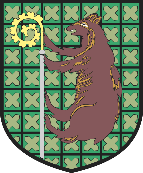 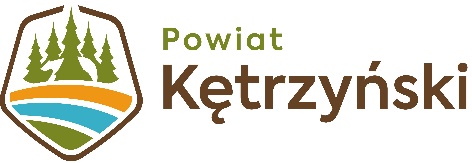 REGULAMINPOWIATOWEGO KONKURSU  NA „NAJŁADNIEJSZE STOISKO WYSTAWIENNICZE 2022”10.09.2022 r.,  Miejsce: Amfiteatr przy ul. Mickiewicza 4, 11-440 ReszelMiejsce konkursu: Amfiteatr przy ul. Mickiewicza 4, 11-440 Reszel.
Termin konkursu: 10.09.2022 r.
Organizator:1. Starostwo Powiatowe w Kętrzynie.1. Gmina Reszel.Cel konkursu:
1. Prezentacja potencjału przyrodniczego, kulturowego, gospodarczego i społecznego regionu.2. Aktywizacja i integracja społeczności lokalnej.Kryteria oceny:1) wyeksponowanie regionalnego produktu,2) nowatorskie rozwiązania w aranżacji stoiska,3) ogólny wyraz artystyczny i estetyczny,4) związek z dziedzictwem, tradycją i dorobkiem kulturowym naszego regionu;W każdej kategorii punktacja od 0-5 pkt.
Warunki uczestnictwa
1. Prawo udziału w konkursie przysługuje wszystkim wystawcom: organizacjom pozarządowym m.in. stowarzyszeniom, Kołom Gospodyń Wiejskich, grupom nieformalnym a także sołectwom uczestniczącym w Dożynkach Powiatowych – Reszel 2022.2. Przystąpienie do konkursu jest dobrowolne i następuje na podstawie karty zgłoszenia złożonej przez wystawcę do dnia 26 sierpnia 2022 r. pod adresem: Starostwo Powiatowe w Kętrzynie, Plac Grunwaldzki 1, 11-400 Kętrzyn (Wydział Rozwoju, Promocji, Kultury i Sportu),  lub pocztą e-mail: starostwo@starostwo.ketrzyn.pl 3.  Organizatorzy zabezpieczają dla wystawców bezpłatny teren wystawienniczy.
Nagrody i wyróżnienia:
Wyniki konkursu na „NAJŁADNIEJSZE STOISKO WYSTAWIENNICZE 2022” ogłoszone zostaną przez przewodniczącego Komisji Konkursowej 10 września 2022 r. podczas obchodów Dożynek Powiatowych – Reszel 2022.Za zajęcie I miejsca przyznanie zostanie nagroda.Organizator zastrzega sobie prawo do przyznania dodatkowych nagród i wyróżnień. Postanowienia końcowe:1.Poprzez przystąpienie do konkursu uczestnicy wyrażają zgodę na warunki zawarte 
w regulaminie. 2. Dodatkowych informacji o Konkursie udzielają pracownicy Wydziału Rozwoju, Promocji, Kultury 
i Sportu Starostwa Powiatowego w Kętrzynie numerem telefonu 89 751 17 49 lub e-mail: starostwo@starostwo.ketrzyn.pl 
Przetwarzanie danych osobowych:1) Administratorem danych zawartych w przekazanych przez Panią/Pana dokumentach jest Starosta Kętrzyński z siedzibą w Kętrzynie, Plac Grunwaldzki 1.
2) Z inspektorem ochrony danych w Starostwie Powiatowym w Kętrzynie można się skontaktować w następujący sposób: pisemnie na adres siedziby Administratora, pod adresem poczty elektronicznej: iod@starostwo.ketrzyn.pl .3) Dane osobowe przetwarzane są w celu przeprowadzenia Konkursu oraz w celach promocyjnych iinformacyjnych związanych z Konkursem, w ramach działań prowadzonych przez OrganizatoraKonkursu.4) Okres przetwarzania danych osobowych Zleceniobiorcy jest uzależniony od celu w jakim danesą przetwarzane, w szczególności związanych z organizacją Konkursu oraz ogłoszeniem jegowyników.5) Uczestnik posiada prawo dostępu do treści swoich danych oraz prawo ich sprostowania,ograniczenia przetwarzania, prawo do przenoszenia danych, prawo wniesienia sprzeciwu, prawo docofnięcia zgody w dowolnym momencie bez wpływu na zgodność z prawem przetwarzania,którego dokonano na podstawie zgody przed jej cofnięciem.6) Uczestnik ma prawo wniesienia skargi do organu nadzorczego: Prezesa Urzędu OchronyDanych Osobowych.7) Podanie danych osobowych jest dobrowolne, jednakże odmowa podania danych skutkujebrakiem możliwości udziału w Konkursie.8) Administrator danych osobowych nie ma zamiaru przekazywać danych osobowych Uczestnikado państwa trzeciego lub organizacji międzynarodowej.Załączniki:1.  Karta zgłoszenia.